カウンセリング クライアント データ収集フォーム テンプレート                  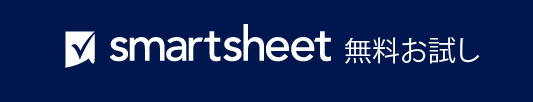 – 免責条項 –Smartsheet がこの Web サイトに掲載している記事、テンプレート、または情報などは、あくまで参考としてご利用ください。Smartsheet は、情報の最新性および正確性の確保に努めますが、本 Web サイトまたは本 Web サイトに含まれる情報、記事、テンプレート、あるいは関連グラフィックに関する完全性、正確性、信頼性、適合性、または利用可能性について、明示または黙示のいかなる表明または保証も行いません。かかる情報に依拠して生じたいかなる結果についても Smartsheet は一切責任を負いませんので、各自の責任と判断のもとにご利用ください。組織/団体名組織/団体名組織/団体名組織/団体名組織/団体名組織/団体名自社のロゴ自社のロゴ住所 1住所 1住所 1住所 1住所 1住所 1住所 1住所 1住所 1住所 2住所 2住所 2住所 2住所 2住所 2住所 2住所 2住所 2都道府県/市区町村/郵便番号都道府県/市区町村/郵便番号都道府県/市区町村/郵便番号都道府県/市区町村/郵便番号都道府県/市区町村/郵便番号都道府県/市区町村/郵便番号都道府県/市区町村/郵便番号都道府県/市区町村/郵便番号都道府県/市区町村/郵便番号電話番号電話番号電話番号電話番号電話番号電話番号電話番号電話番号電話番号Web アドレスWeb アドレスWeb アドレスWeb アドレスWeb アドレスWeb アドレスWeb アドレスWeb アドレスWeb アドレス日付日付管理者管理者以前の患者か以前の患者か以前の患者か紹介元紹介元患者のオンボーディング情報患者のオンボーディング情報患者のオンボーディング情報患者のオンボーディング情報患者のオンボーディング情報患者のオンボーディング情報患者のオンボーディング情報患者のオンボーディング情報患者のオンボーディング情報名前名前携帯番号携帯番号自宅住所自宅住所代替電話番号代替電話番号メール アドレスメール アドレス社会保障番号社会保障番号勤務先住所勤務先住所生年月日生年月日緊急連絡先緊急連絡先緊急連絡先緊急連絡先緊急連絡先緊急連絡先緊急連絡先緊急連絡先緊急連絡先連絡先の名前連絡先の名前クライアントとの関係クライアントとの関係メイン電話番号メイン電話番号代替電話番号代替電話番号保険情報保険情報保険情報保険情報保険情報保険情報保険情報保険情報保険情報保険会社名保険会社名被保険者の生年月日被保険者の生年月日被保険者の氏名被保険者の氏名グループ番号グループ番号登録者 ID登録者 ID署名署名支払い情報支払い情報支払い情報支払い先支払い先支払い日支払い日領収書番号領収書番号支払い金額支払い金額支払い方法支払い方法支払い人支払い人受領者受領者アカウント情報アカウント情報アカウント情報アカウント情報支払期間支払期間支払期間支払期間支払期間アカウント残高アカウント残高このお支払い支払残高開始日開始日終了日終了日お支払い内容お支払い内容お支払い内容お支払い内容健康情報初診の理由を説明します。健康情報初診の理由を説明します。健康情報初診の理由を説明します。健康情報初診の理由を説明します。健康情報初診の理由を説明します。健康情報初診の理由を説明します。健康情報初診の理由を説明します。健康情報初診の理由を説明します。健康情報初診の理由を説明します。どのくらいの頻度で運動しますか？どのくらいの頻度で運動しますか？どのくらいの頻度で運動しますか？服薬中の処方薬はありますか？服薬中の処方薬はありますか？服薬中の処方薬はありますか？アレルギーはありますか？アレルギーはありますか？アレルギーはありますか？ご自身の睡眠習慣をどのように評価しますか？ご自身の睡眠習慣をどのように評価しますか？ご自身の睡眠習慣をどのように評価しますか？一般的な身体の健康状態について説明します。一般的な身体の健康状態について説明します。一般的な身体の健康状態について説明します。一般的な身体の健康状態について説明します。一般的な身体の健康状態について説明します。一般的な身体の健康状態について説明します。一般的な身体の健康状態について説明します。一般的な身体の健康状態について説明します。一般的な身体の健康状態について説明します。以下のうち、健康上の問題があったものに丸をつけてください。以下のうち、健康上の問題があったものに丸をつけてください。以下のうち、健康上の問題があったものに丸をつけてください。以下のうち、健康上の問題があったものに丸をつけてください。以下のうち、健康上の問題があったものに丸をつけてください。以下のうち、健康上の問題があったものに丸をつけてください。貧血
慢性腰痛
がん
けいれん
発作
片頭痛
骨粗しょう症関節炎
膀胱障害
胸の痛み
高血圧
腎臓障害
心臓障害関節炎
膀胱障害
胸の痛み
高血圧
腎臓障害
心臓障害不安
血行不良
副鼻腔疾患
ぜんそく
消化不良
皮膚炎
てんかん
骨折
麻疹
肝炎
結核
首の痛み
糖尿病
人工関節
骨折
麻疹
肝炎
結核
首の痛み
糖尿病
人工関節_______________
_______________
_______________
_______________
_______________
______________________________
_______________
_______________
_______________
_______________
______________________________
_______________
_______________
_______________
_______________
_______________上で丸をつけた項目について詳しく説明してください。上で丸をつけた項目について詳しく説明してください。上で丸をつけた項目について詳しく説明してください。上で丸をつけた項目について詳しく説明してください。上で丸をつけた項目について詳しく説明してください。上で丸をつけた項目について詳しく説明してください。上で丸をつけた項目について詳しく説明してください。上で丸をつけた項目について詳しく説明してください。上で丸をつけた項目について詳しく説明してください。一般的な精神状態について説明します。一般的な精神状態について説明します。一般的な精神状態について説明します。一般的な精神状態について説明します。一般的な精神状態について説明します。一般的な精神状態について説明します。一般的な精神状態について説明します。一般的な精神状態について説明します。一般的な精神状態について説明します。以下のうち、健康上の問題があったものに丸をつけてください。以下のうち、健康上の問題があったものに丸をつけてください。以下のうち、健康上の問題があったものに丸をつけてください。以下のうち、健康上の問題があったものに丸をつけてください。以下のうち、健康上の問題があったものに丸をつけてください。以下のうち、健康上の問題があったものに丸をつけてください。以下のうち、健康上の問題があったものに丸をつけてください。以下のうち、健康上の問題があったものに丸をつけてください。以下のうち、健康上の問題があったものに丸をつけてください。不安
うつ病
怒り
集中
恐怖症
コミュニケーション
薬/アルコール不安
うつ病
怒り
集中
恐怖症
コミュニケーション
薬/アルコール摂食障害
親
子供
睡眠
児童虐待
性的虐待
悪夢金銭的問題
頭部外傷
吐き気
注意
他者への信頼
心配
自傷の痛み_______________
_______________
_______________
_______________
_______________
______________________________
_______________
_______________
_______________
_______________
______________________________
_______________
_______________
_______________
_______________
_______________上で丸をつけた項目について詳しく説明してください。上で丸をつけた項目について詳しく説明してください。上で丸をつけた項目について詳しく説明してください。上で丸をつけた項目について詳しく説明してください。